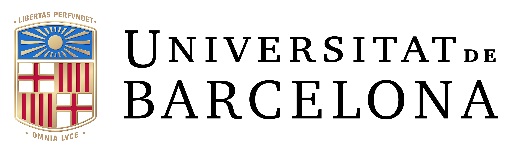 Nova funcionalitat en SAP: Gestió Contractesbasats d’acords marcs, concessions i assimilatsUna vegada la Universitat de Barcelona hagi celebrat o s’hagi adherit a un acord marc, les Unitats administratives, Departaments, etc. que requereixin subministraments, serveis o obres, seleccionaran l'empresa i el producte o servei que compleixi amb les seves necessitats.En la pàgina web de compres de la UB trobareu un quadre resumen dels contractes basats en acord marc, concessions i assimilats. Diferenciem dues tipologies de contractes:  BAM: Basat en acord marc/concessions/assimilats (Menor)Tenen la consideració de contractes menors tots els publicats a la web de la unitat de compres i no requereixen la intervenció de l’oficina de contractació.BAP: Basat en acord marc/concessions/assimilats (Major)Requereixen la intervenció de l’oficina de contractació. Consultar amb aquesta.La selecció de les Tipologies BAM o BAP conté tant si el contracte està basat en acord marc, concessió o assimilat així com el seu origen: UB, CSUC o CCS. No estan subjectes al control d’importCompra d’un projector Previ a començar la compra s’aconsella seleccionar del quadre resum publicat en la web de compres les dades del contracte: Basat en acord marc/concessions/assimilatsPantalla del quadre resum d’un acord marc d’equips d’audiovisuals (no hi són totes les columnes que hi ha): hem seleccionat: creditor 101912 COMERCIAL ENTÉCNICA, S.A., núm.31, any 2016 i codi CPV  38652100-1 PROJECTOREl sistema SAP sempre validarà que les següents dades estiguin vinculades:L’any El núm. d’acor marc El codi CPVEl creditor.  La data final del contracte (incloses les prórrogues)Un cop el contracte basat en acord marc/concessions/assimilats hagi finalitzat, el sistema SAP validarà que no es pugui tramitar cap document més. Primer farem la comanda amb un D8 amb el creditor prèviament seleccionat.Un cop feta la comanda, en la pantalla “Dades Generals”, haurem d’escollir el tipus de contracte i agafarem el BAM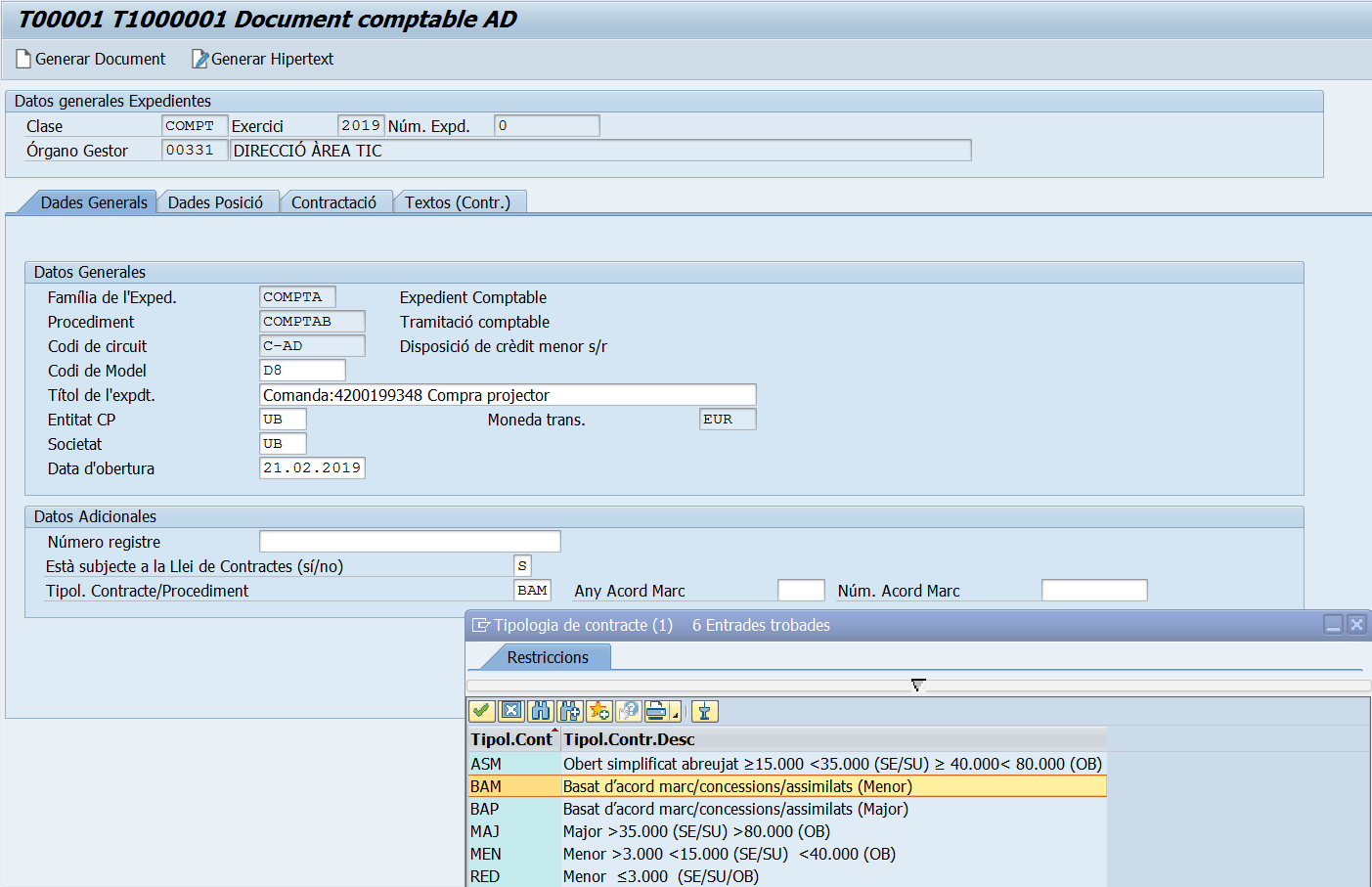 El camp “Any Acord Marc” no té desplegable. L’any s’ha de posar manualment.El camp “Núm.Acord Marc”, sí que té desplegable. El núm. d’acord es pot omplir, obrim el desplegable o manualment. Si no posem cap filtre, veurem tots els contractes basats en acord marc/concessions/assimilats que té la Universitat. Així doncs, millor si filtrem per algun valor: núm. acord 31,  any 2016...  (o el creditor 101912)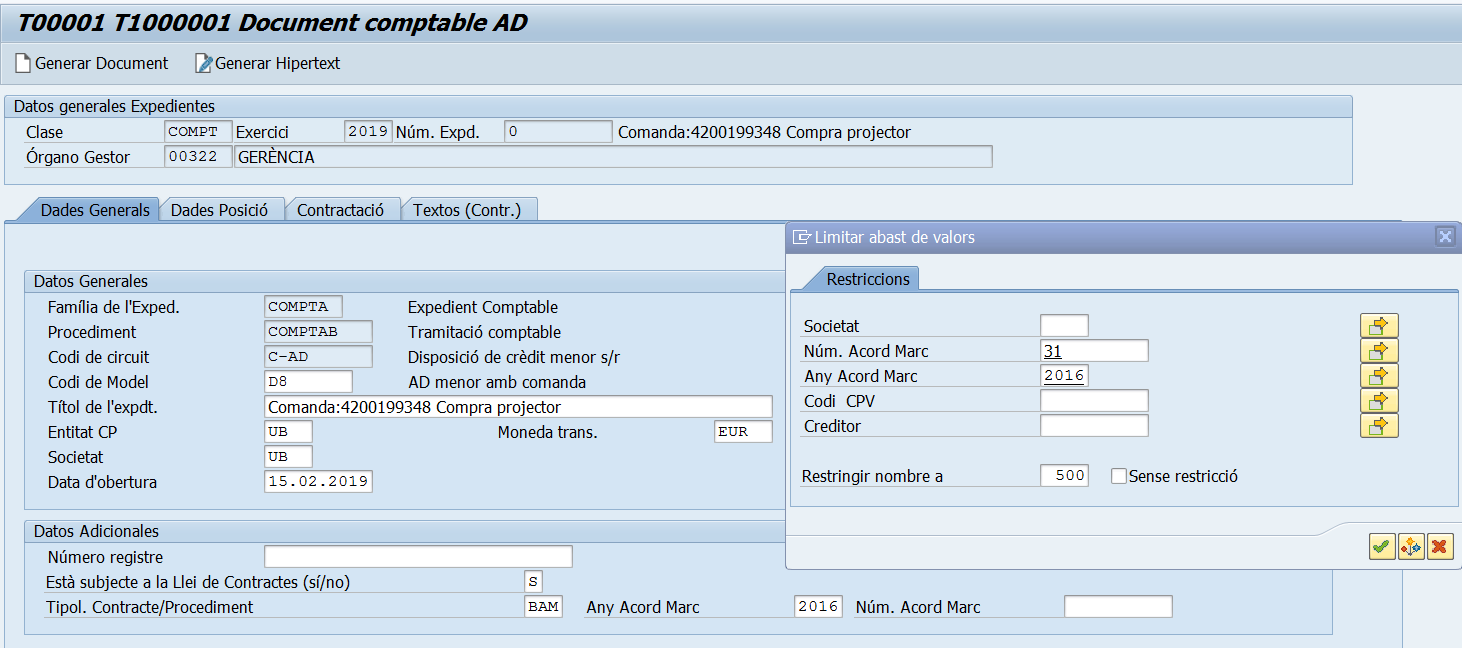 Un cop posat el valor o valors del filtre, en clicar el botó  o fer intro, s’obre una finestra amb les dades següent: 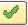 Núm.Ac.M.: Núm. contracte basat acord marc/concessions/assimilatsAny Ac.M.:    Any contracte basat acord marc/concessions/assimilatsDescrip.Acord Marc:  la descripció d’aquestsCodi CPV: el número/s de CPV relacionats amb el contracte.Creditor: el núm. de creditor/s relacionats amb el contracte. És a dir, tots els codis CPV i creditors vinculats al núm. d’acord 31 de l’any 2016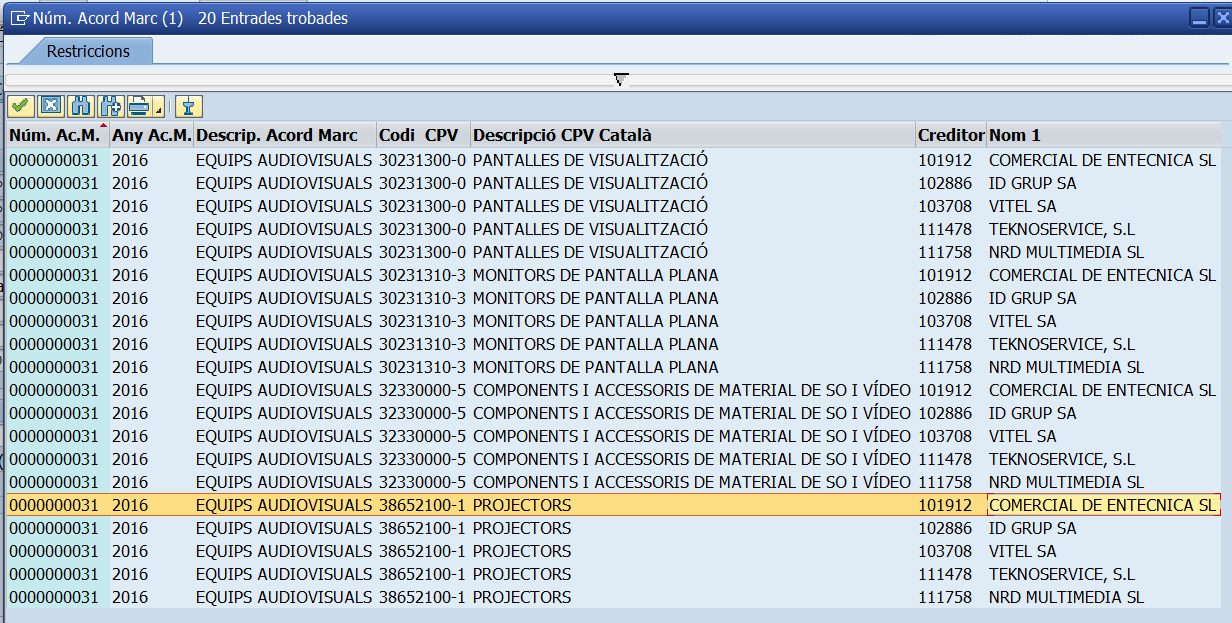 Si filtrem pel creditor 101912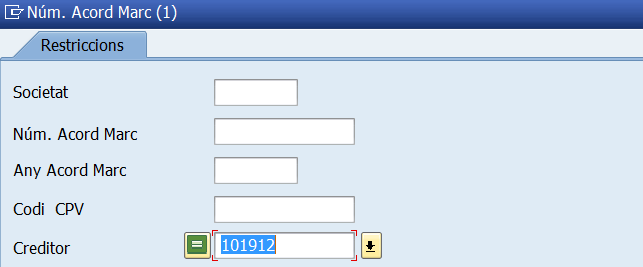 En filtrar per creditor, es visualitza la vinculació d’aquest amb el núm. de l’acord, l’any i els codis CPV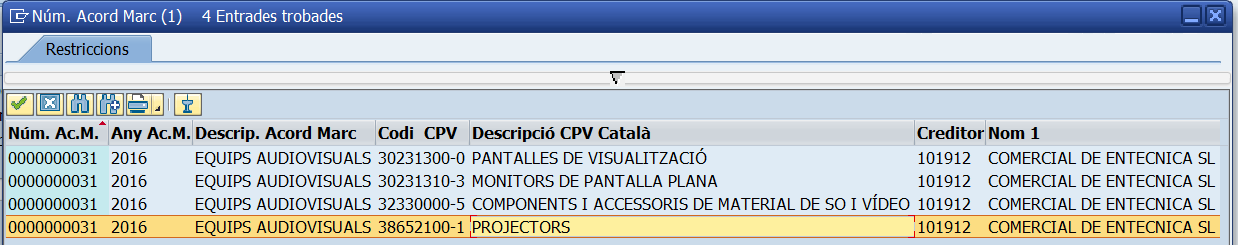 En aquests moments, la selecció solament omplirà el camp  “Núm. Acord Marc”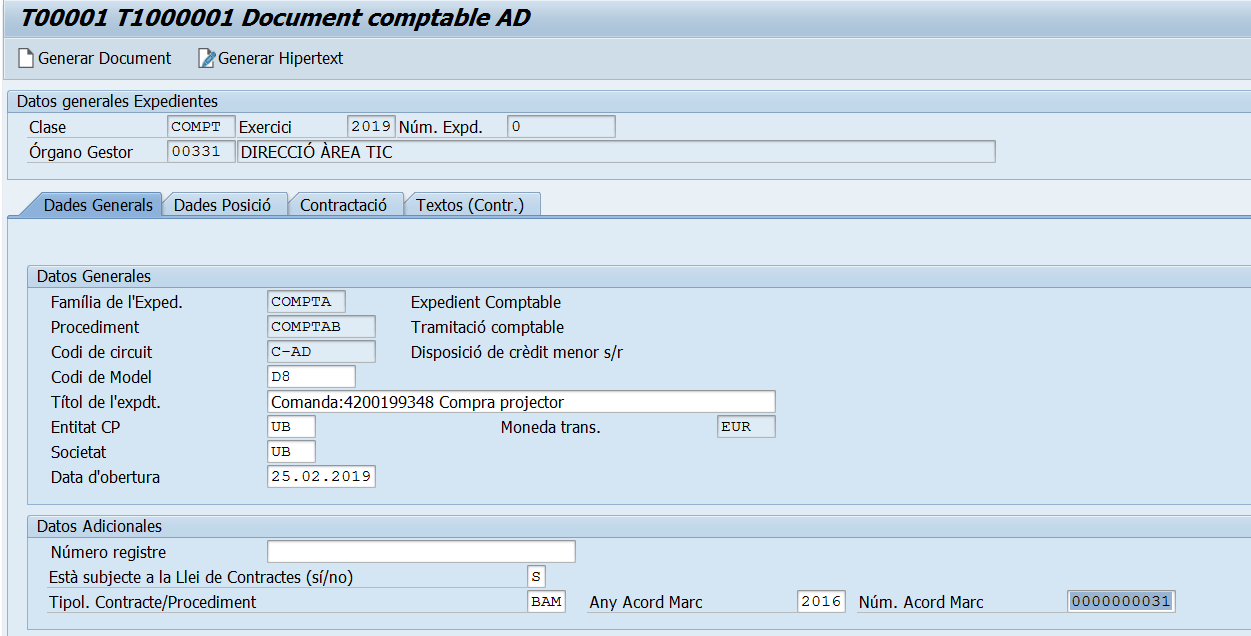 En arribar a la pestanya “Dades Posició”, no hem de posar el creditor 101912 perquè prèviament hem fet la comanda i ho agafa d’aquesta. El sistema SAP valida que aquest creditor estigui relacionat amb el contracte seleccionat (any, número, CPV i creditor).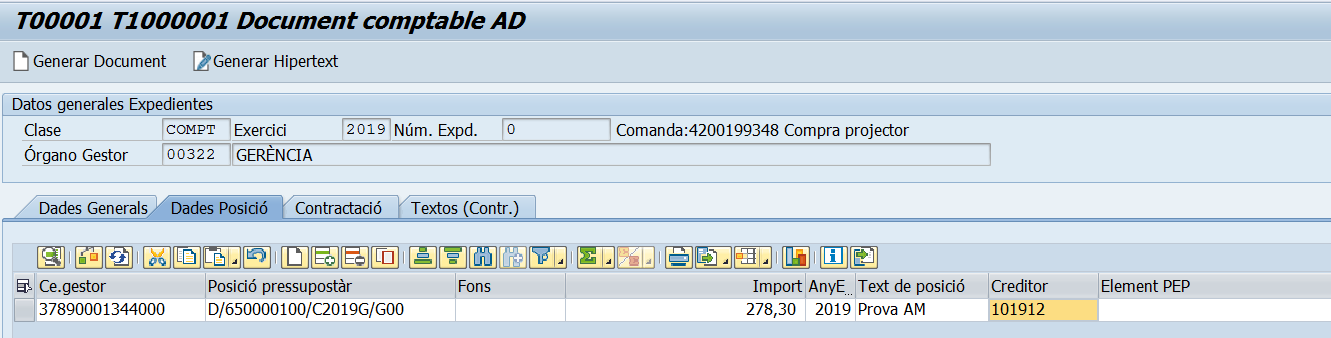 Si es canvia el creditor, SAP farà la validació següent: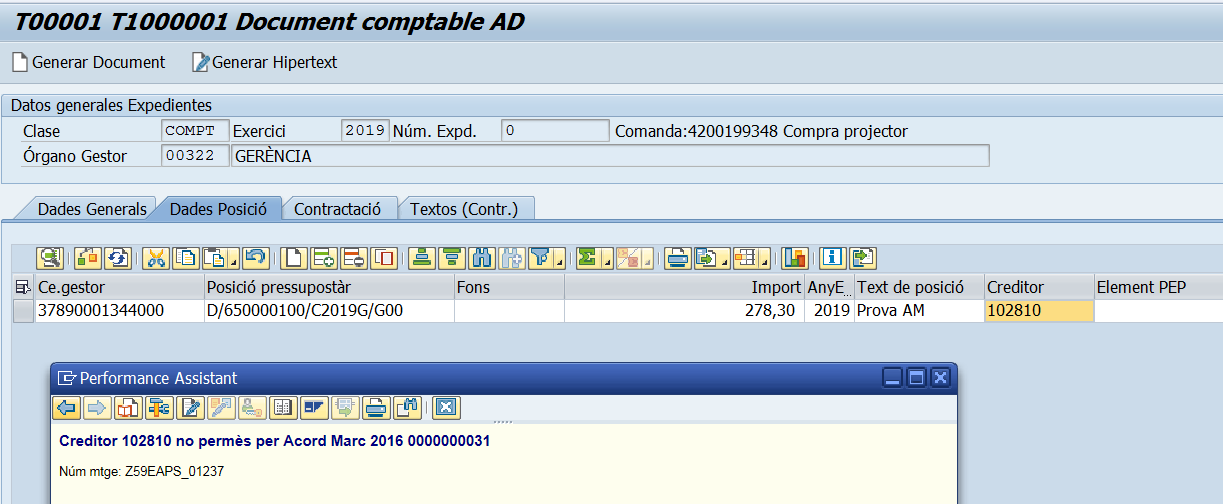 En la pestanya “Contractació” el codi CPV  es pot omplir,  obrint el desplegable o manualment. La compra del projector seleccionat té el codi CPV 38652100-1. Si li posen un altre, SAP validarà que sigui el correcte. 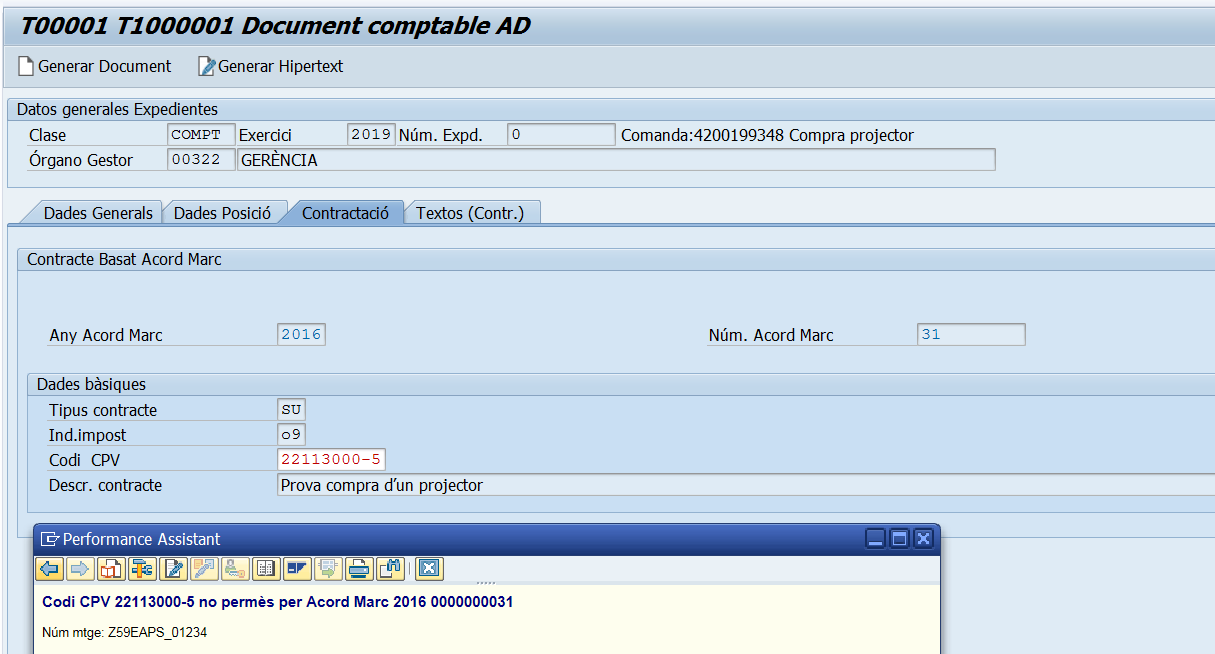 Quan s’obre el desplegable del camp  “Codi CPV” s’ha de clicar la pestanya “Codis CPV Acord Marc”.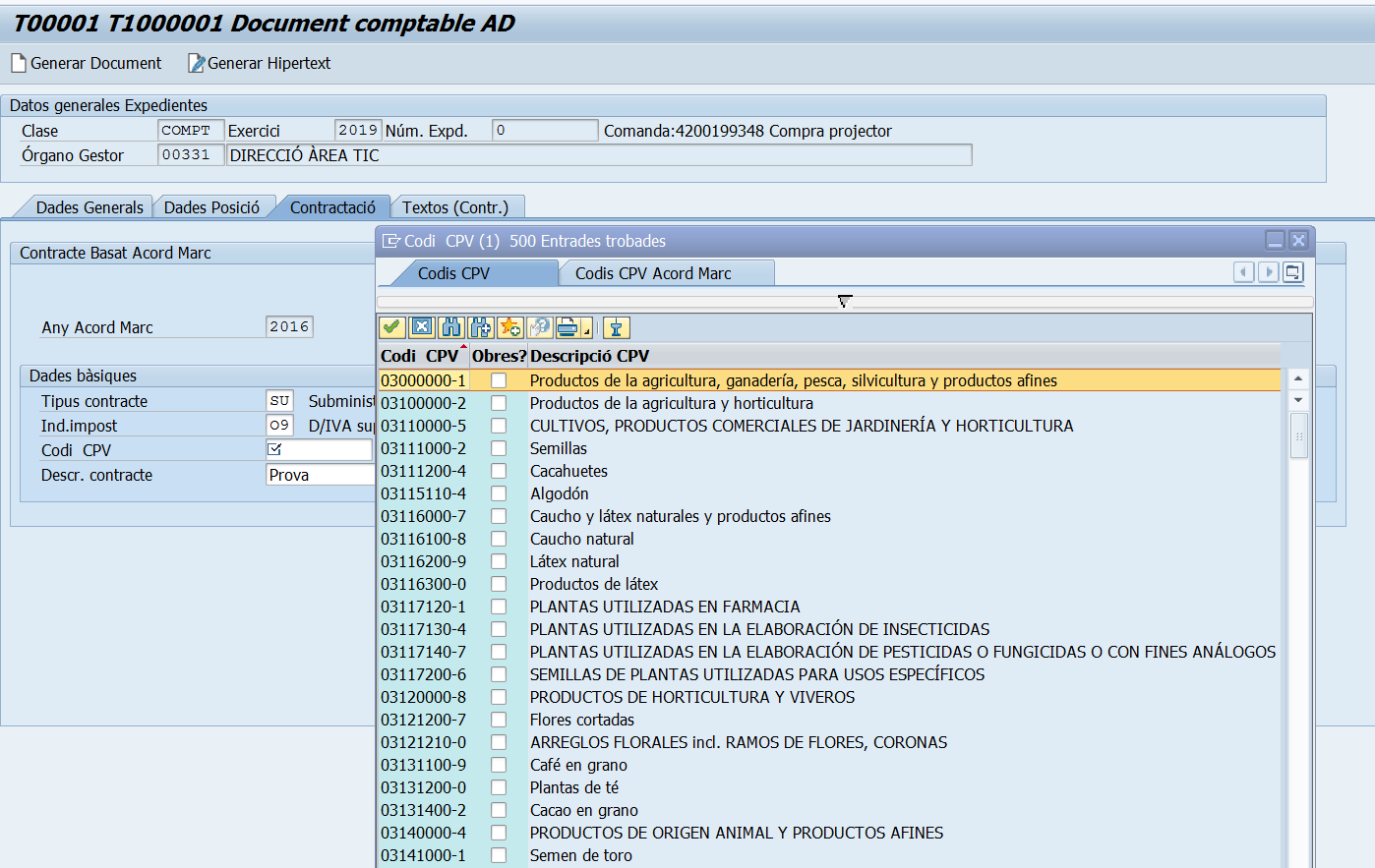 I es visualitza el núm. i any del contracte. En clicar el botó  o fer intro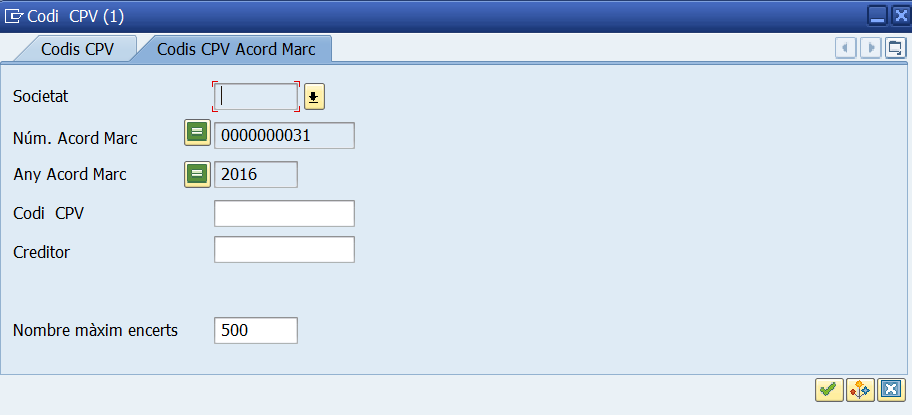 És visualitzen totes les entrades vinculades amb el núm. i any d’acord marc. 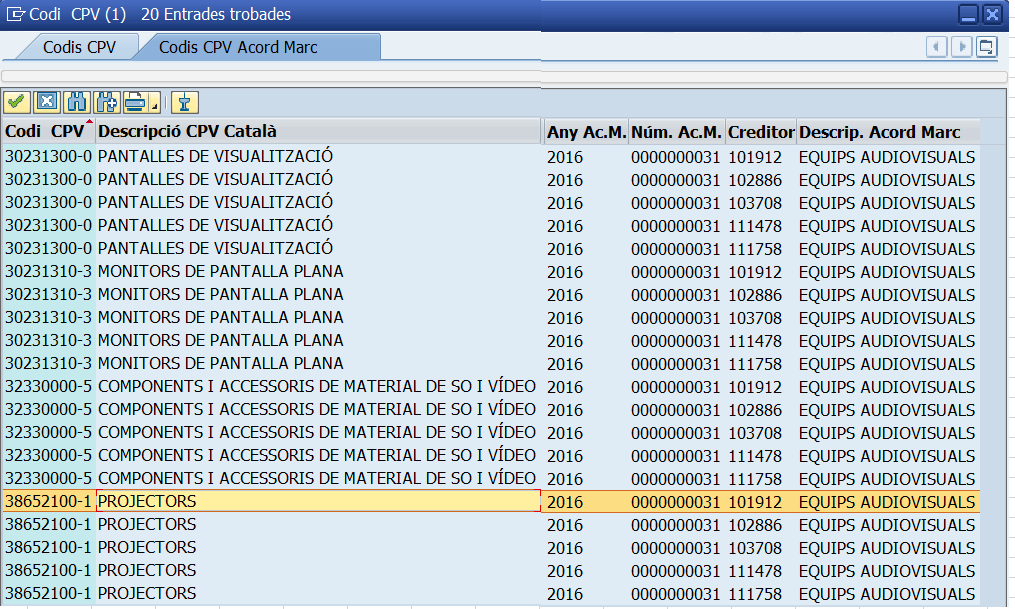 Feta la selecció del CPV correcta ja podem gravar el document.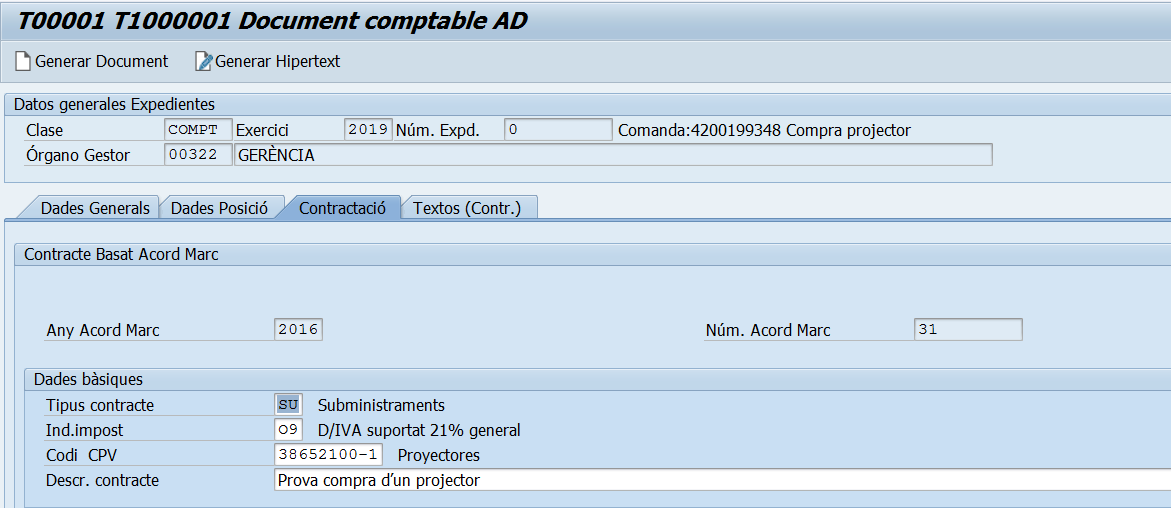 PRODUCTE-SERVEIANY EXPNÚM EXPEDIENTCREDITORPROVEÏDOR(s)TIPUSCODIS CPVDESCRIPCIÓ CPVCOM FER LES COMANDESDATA FINALEQUIPS AUDIOVISUALS 201631101912COMERCIAL DE ENTÉCNICA, S.L. Subministrament38652100-1PROJECTORS< 3.000 € comanda directa al més econòmic. 
> 3.000€ < 15.000 € al més econòmic, prèvia consulta a 3 proveïdors.
> 15.000 € licitació entre tots els homologats amb Mesa, etc30/06/2021EQUIPS AUDIOVISUALS 201631111478TECKNOSERVICE, S.L.Subministrament30231300-0PANTALLES DE VISUALITZACIÓ < 3.000 € comanda directa al més econòmic. 
> 3.000€ < 15.000 € al més econòmic, prèvia consulta a 3 proveïdors.
> 15.000 € licitació entre tots els homologats amb Mesa, etc30/06/2021EQUIPS AUDIOVISUALS 201631102886ID GRUP, S.A.Subministrament30231310-3MONITORS< 3.000 € comanda directa al més econòmic. 
> 3.000€ < 15.000 € al més econòmic, prèvia consulta a 3 proveïdors.
> 15.000 € licitació entre tots els homologats amb Mesa, etc30/06/2021EQUIPS AUDIOVISUALS 201631103708VITEL, S.A.Subministrament32330000-5COMPONENTS I ACCESSORIS DE MATERIAL DE SO I VÍDEO< 3.000 € comanda directa al més econòmic. 
> 3.000€ < 15.000 € al més econòmic, prèvia consulta a 3 proveïdors.
> 15.000 € licitació entre tots els homologats amb Mesa, etc30/06/2021EQUIPS AUDIOVISUALS 201631111758NRD MULTIMEDIA, S.L.Subministrament< 3.000 € comanda directa al més econòmic. 
> 3.000€ < 15.000 € al més econòmic, prèvia consulta a 3 proveïdors.
> 15.000 € licitació entre tots els homologats amb Mesa, etc30/06/2021EQUIPS AUDIOVISUALS 201631103708VITEL, S.A.Subministrament48952000-6SISTEMES DE MEGAFONIA < 3.000 € comanda directa al més econòmic. 
> 3.000€ < 15.000 € al més econòmic, prèvia consulta a 3 proveïdors.
> 15.000 € licitació entre tots els homologats amb Mesa, etc30/06/2021EQUIPS AUDIOVISUALS 201631111758NRD MULTIMEDIA, S.L.Subministrament48952000-6SISTEMES DE MEGAFONIA < 3.000 € comanda directa al més econòmic. 
> 3.000€ < 15.000 € al més econòmic, prèvia consulta a 3 proveïdors.
> 15.000 € licitació entre tots els homologats amb Mesa, etc30/06/2021